02 апреля1-Б классУчитель: Григорчук Е.В.Урок русского языкаТема урока. Гласные звуки. Буквы е, ё, ю, я и их функции в словах.Какие гласные звуки ты знаешь? А какие гласные буквы ты знаешь?Прочитай стихотворение.Миша чинит сам розетки,Лампы, пл…тки, …тюги.М…шу зн…ют все соседки,Часто пр…сят:- Помоги!    Назови, какие пропущены в словах буквы. Объясните, какие звуки они обозначают. Повторяем.Откройте тетради. Отступите 2 строчки вниз, начиная с третьей строки запишите:2 апреля.Домашняя  работа.я   ё   е   юС красной строки спишите словарные слова, вставляя пропущенные буквы.	Словарь:  п.льто,   п.тух,   ру..кий  .зык,   д.журный,   к.рова,   м.шина.В каждом слове поставьте ударение и подчеркните буквы, которые нужно запомнить.Пропишите новое словарное слово:хорошо   хорошо   хорошоПоставьте ударение.Новая тема.Прочитайте слова:СЕЛ              ЕЛ                   БОЕЦПОЛЁТ          ЁЛКА              ПРИЁМКЛЮВ           ЮГ                   КАЮТАМЯСО          ЯМА                 СТОЯТ В каком месте слова буквы Е, Ё, Ю, Я в словах первого столбика? После каких согласных твердых или мягких?Сколько и какие звуки они обозначают? Читаем каждое слово и наблюдаем: СЕЛ (Э), КЛЮВ (У), ПОЛЁТ(О), МЯСО (А).Значит, в каком случае эти буквы обозначают один звук?Запишите слова первого столбика в тетрадь. ВСПОМНИ! При записи в столбик только первое слово пишем с большой буквы. Запятые и точки не ставим! Прочитайте слова во втором столбикеГде стоят буквы Е, Ё, Ю, Я в словах второго столбика? Сколько и какие звуки они обозначают? Читаем каждое слово и наблюдаем: ЕЛ (ЙЭЛ), ЁЛКА (ЙОЛКА), ЮГ (ЙУГ), ЯМА (ЙАМА)Значит, в каком случае эти буквы обозначают два звука? 	Запишите слова второго столбика в тетрадь.Понаблюдаем за словами третьего столбика. Прочитайте слова.Где стоят буквы Е, Ё, Ю, Я? После гласных или согласных? Читаем каждое слово и наблюдаем: БОЕЦ (БОЙЭЦ), ПРИЁМ (ПРИЙОМ), КАЮТА(КАЙУТА) СТОЯТ (СТОЙАТ)Сколько и какие звуки они обозначают?Запишите слова третьего столбика в тетрадь.Делаем вывод.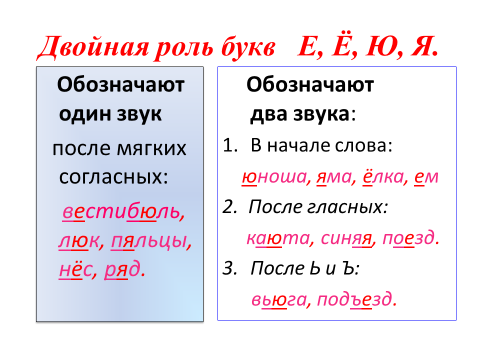 Отдыхаем.Сделайте зарядку.Работаем с учебником.Откройте учебники на странице 61. Прочитайте задание к упражнению 9. Запишите в тетради:Упражнение 9.Выполните письменное задание к упражнению.Работаем в тетради.Спишите слова столбиком, определите количество букв и звуков.Заяц - .. б., .. зв.яблоко – .. б., .. зв.ёлка -  .. б., .. зв. Проверяем себя.Найдите среди буквенного беспорядка слова. Подчеркните их.МабанандклпраяблокогрвогрушаклоиогурецНазовите слова, которые вы нашли. -Среди этих слов найдите одно лишнее. Остальные слова запишите с красной строки с большой буквы, через запятую. Подчеркни букву, которая даёт два звука.	Оцените свою работу (напишите на полях зеленой пастой) солнышком или тучкой.МОЛОДЕЦ!        Сфотографируй страницу тетради и вышли учителю.